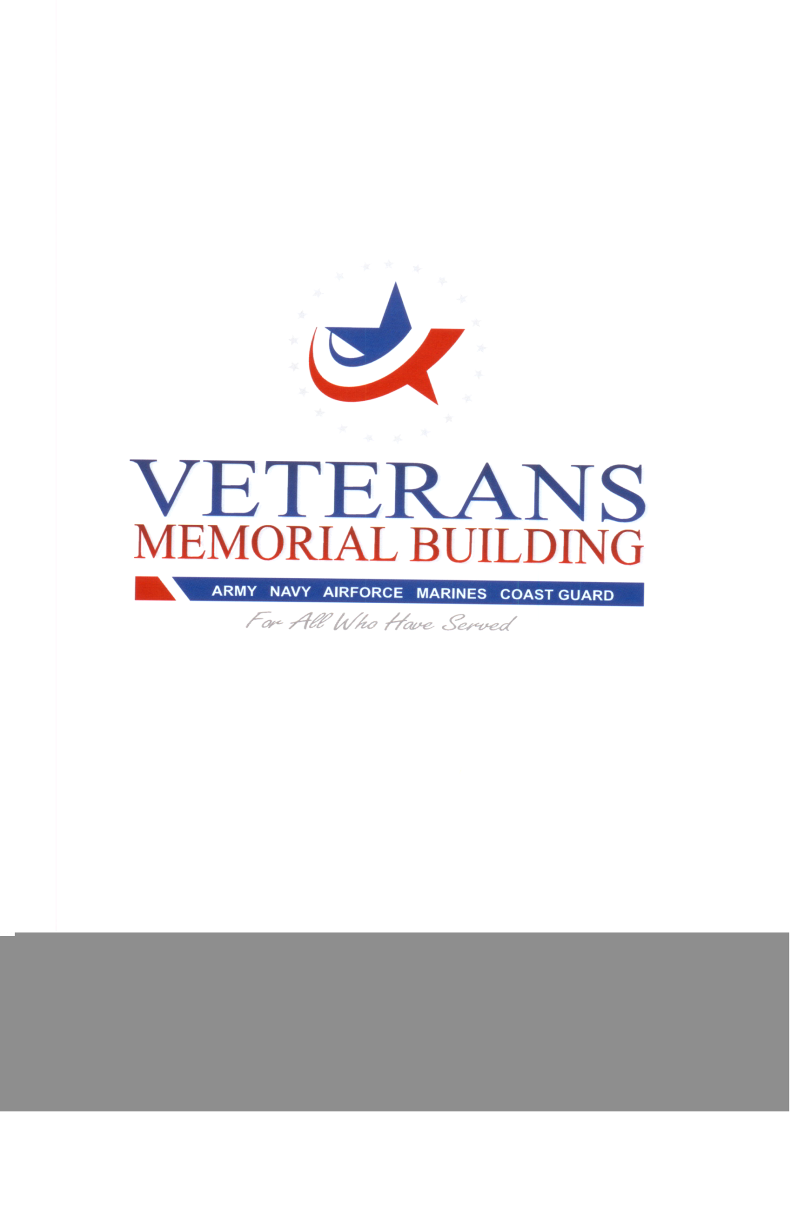 Board of Directors           Minutes #16-7.5July 14, 2016Special Meeting1000hrs-1100HrsCall to Order: The special meeting of the Visalia Veterans Memorial District was called to order by the Chairman Dennis Sirkin at 1000 hours on 7/14/16. Flag Salute: U.S. flag-salute conducted & commenced at 1000 hrs.Roll-Call: Members present/absent and accounted for by secretary of the board as follows:Director Cadena, Robert (present & accounted for) Director Sirkin, Dennis (present & accounted for)Director Garcia, Amador (excused)Director Richey, Aaron (excused)Director Dais, Greg (present & accounted for)Manager Speer, Susan (present & accounted for)PUBLIC COMMENTS	AGENDA ACTIONSMotion for Solar project  Motion to accept the proposal of Jim Tyler Construction for solar installation but  table approval of purchase of solar system until January 2017 made by Dir. Dais; 2nd  by Dir. Cadena.		Ayes 3		Nays 0      Motion CarriedMeeting adjourned at 1100 hours.Minutes submitted and recorded by: ____________________________Susan Speer/District ManagerMinutes reviewed and approved by:__________________________Board member